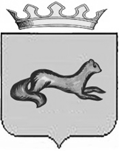 ГЛАВА ОБОЯНСКОГО РАЙОНА КУРСКОЙ ОБЛАСТИПОСТАНОВЛЕНИЕот 15.11.2021 № 92г. ОбояньО направлении на утверждениеПредставительным Собранием Обоянскогорайона Курской области проекта решенияВ соответствии с Федеральным законом от 6 октября 2003 г. № 131-ФЗ «Об общих принципах организации местного самоуправления в Российской Федерации», Уставом муниципального района «Обоянский район» Курской области, решением Представительного Собрания Обоянского района Курской области от 15.02.2013г. №1/5-II «Об утверждении порядка управления и распоряжения имуществом, находящимся в муниципальной собственности муниципального района «Обоянский район» Курской области»ПОСТАНОВЛЯЮ:1.Направить на утверждение Представительным Собранием Обоянского района Курской области проект решения «О приобретении недвижимого имущества в собственность муниципального района «Обоянский район» Курской области».2.Назначить ответственным за подготовку и представление данного проекта на заседании Представительного Собрания Обоянского района начальника отдела по управлению муниципальным имуществом и земельным правоотношениям Администрации Обоянского района Н.А.Махову.3.Контроль исполнения настоящего постановления возложить на Первого заместителя Главы Администрации Обоянского района – начальника Управления аграрной и инвестиционной политики В.И. Черных.4.Постановление вступает в силу со дня его подписания.ГлаваОбоянского района                                                         		            В.ЖилинН.А.Махова   8(47141) 2-36-09Приложениек постановлению ГлавыОбоянского районаот 15.11.2021 № 92ПРЕДСТАВИТЕЛЬНОЕ СОБРАНИЕОбоянского РАЙОНА КУРСКОЙ ОБЛАСТИ306230,  Курская область, г. Обоянь, ул. Шмидта,6, т. 2-11-76, факс 2-11-76ПРОЕКТРЕШЕНИЕ«   »                     2021г.                              	                                           № _____О приобретении недвижимого имущества в собственностьмуниципального района «Обоянский район»Курской областиВ соответствии Федеральным законом от 06.10.2003 года №131-ФЗ «Об общих принципах организации местного самоуправления в Российской Федерации», Уставом муниципального района «Обоянский район» Курской области, решением Представительного Собрания Обоянского района Курской области от 15.02.2013 №1/5-II «Об утверждении порядка управления и распоряжения имуществом, находящимся в муниципальной собственности муниципального района «Обоянский район» Курской области», Представительное Собрание Обоянского района Курской областиРЕШИЛО:1. С целью оказания поддержки в решении жилищной проблемы врачам-специалистам и гражданам, претендующим на заключение трудового договора по специальности врач-специалист с ОБУЗ «Обоянская ЦРБ», рекомендовать Администрации Обоянского района приобрести жилье в муниципальную собственность муниципального района «Обоянский район» Курской области в качестве муниципального специализированного жилищного фонда.2. Настоящее решение вступает в силу со дня его подписания.Председатель Представительного СобранияОбоянского района						       А.В. Лукьянчиков